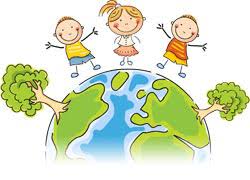 Propozycje działań i aktywności w domu dla dzieci  
z grupy IVTemat tygodnia: Stop! Zabraniam! Zakazuję! Śmieci w worki się pakuje!wtorek: 28.04.2020r.Temat dnia:  Gdy brak świeżego powietrza.Przewidywane osiągnięcia dziecka:doskonali umiejętność prawidłowego oddychania, śpiewa piosenkę, tworzy akompaniament na instrumentach perkusyjnych, rozumie cel segregowania śmieci, wie, jakiego rodzaju śmieci wrzuca się do pojemników z napisami: Plastik, Szkło, Papier,rozwija zwinność, zręczność i szybkość, próbuje wyciągać wnioski na podstawie przeprowadzonych doświadczeń,poznaje właściwości powietrza, rozwija twórczą ekspresję ruchową.Proponowane zajęcia dla dzieci„Kolorowe kontenery” – utrwalenie piosenki . Dziecko w trakcie utworu tańczy 
w dowolny sposób z paskami krepiny, wprawiając je w ruch, następnie dalej trzymając paski w rękach, w rytm piosenki wykonuje określone figury (piruety, podskoki, wiatraczki, obracanie na jednej nodze) . Dziecko słucha piosenki w wersji wokalnej i powtarza tekst utworu . Następnie śpiewa piosenkę z podkładem muzycznym. Podczas odtwarzania melodii zwrotek tylko śpiewa, a w czasie odtwarzania melodii refrenów – śpiewa i akompaniuje na bębenku .„Gdzie wyrzucić te śmieci?” – doskonalenie umiejętności segregowania . Zadaniem dziecka jest sporządzenie rysunkowej listy śmieci z domowego kosza . W tym celu na arkuszu białego papieru rysuje np. puszki, butelki, słoiki, papierowe opakowania po kosmetykach i słodyczach, gazety, odpadki organiczne. Rodzic rozmawia 
z dzieckiem o przygotowanej przez liście śmieci i prosi o odpowiedź na pytania:Które z tych śmieci można jeszcze wykorzystać? W jaki sposób? Czy różne śmieci powinny się znajdować w jednym koszu?„Co to jest powietrze” – zabawy badawcze, poznawanie właściwości powietrza podczas doświadczeń .Dziecko puszcza bańki mydlane i sprawdza, co jest w środku . Rodzic zadaje pytania: Skąd wiadomo, że w środku baniek coś jest, skoro nic nie widać?Jak można „zobaczyć” powietrze?Dziecko dmucha na wiatraczek i stwierdza, że porusza je coś niewidocznego. Dochodzi do wniosku, że powietrze jest bezbarwne.Na wadze szalkowej zrobionej z patyczka i ze sznurka rodzic wiesza dwa jednakowo napompowane balony, a potem jeden z nich przekłuwa. Szalka z balonem wypełnionym powietrzem przesuwa się w dół. Dziecko przekonuje się, że powietrze waży„Wiatr i liście” – zabawa ruchowo-naśladowcza. Rodzic opowiada o wietrze, który bawi się liśćmi . Dziecko naśladuje za pomocą ruchu wirowanie listków, gdy porusza je lekki podmuch wiatru, potem coraz to silniejszy, w końcu porywa je wichura . Na zakończenie dziecko podnosi wysoko ręce i kołysząc się jak drzewa na wietrze, stara się ruchem przedstawić siłę wiatru.Zestaw ćwiczeń gimnastycznych kształtujących prawidłową postawę https://www.youtube.com/watch?v=2BQCcIjudZ8 Dodatkowe materiały: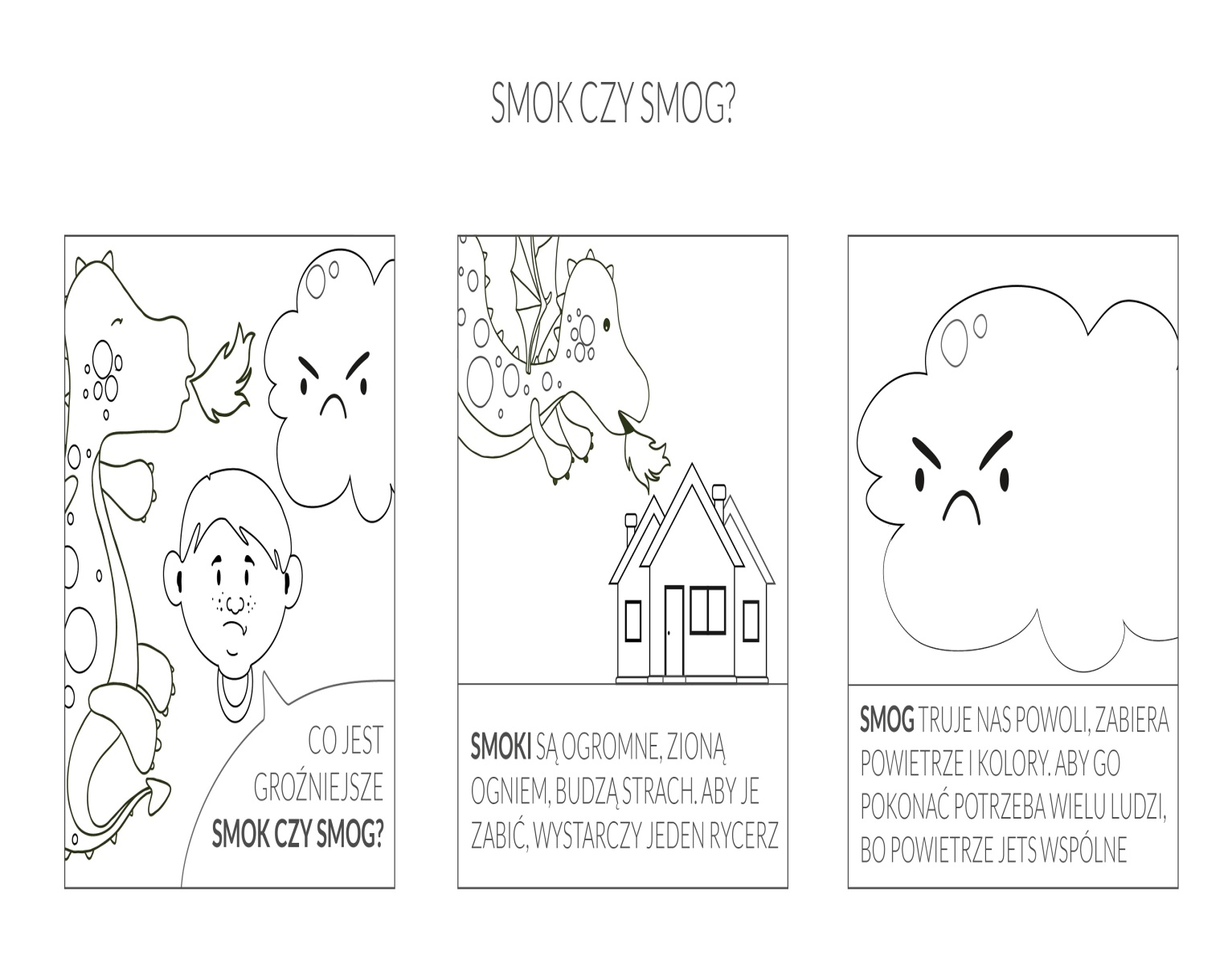 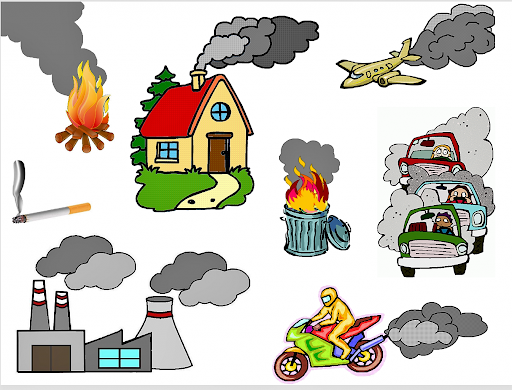 